Fill in the following table below. Write 3 things you are sure about from the chapter, 2 things you are not so sure about and 1 question that you would like to ask. 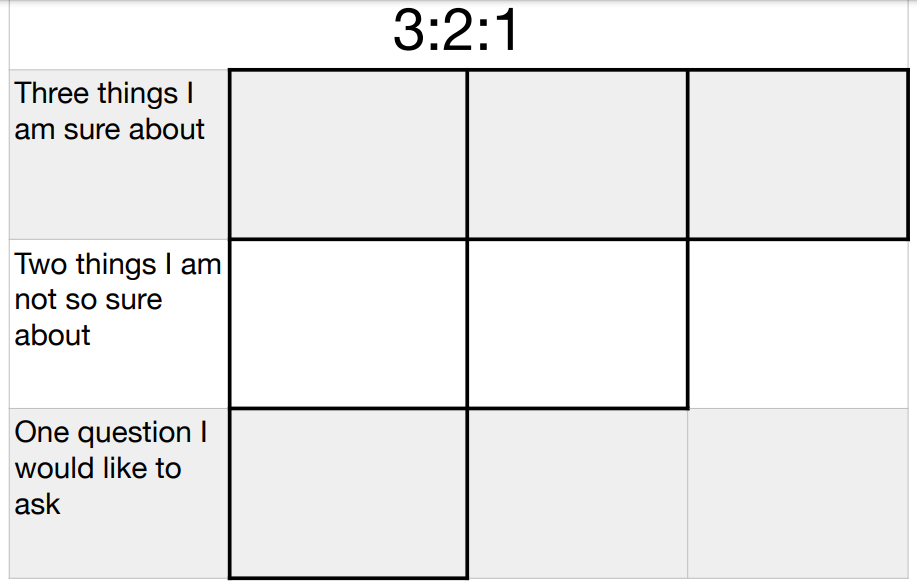 